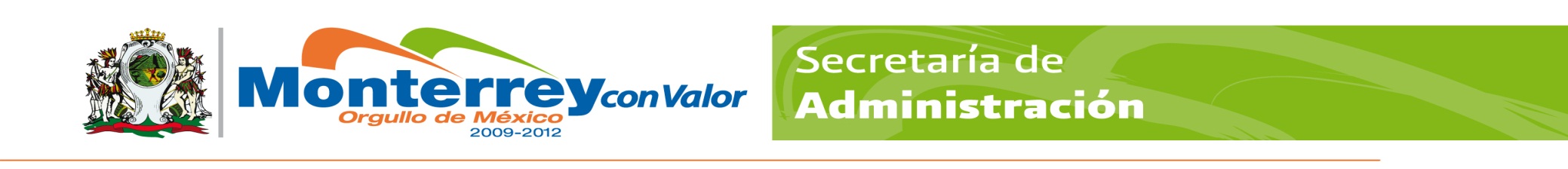 GOBIERNO MUNICIPAL DE MONTERREYSECRETARÍA DE ADMINISTRACIÓNDIRECCION DE RECURSOS HUMANOSPERFIL Y DESCRIPCIÓN DEL PUESTOGOBIERNO MUNICIPAL DE MONTERREYSECRETARÍA DE ADMINISTRACIÓNDIRECCION DE RECURSOS HUMANOSPERFIL Y DESCRIPCIÓN DEL PUESTOGOBIERNO MUNICIPAL DE MONTERREYSECRETARÍA DE ADMINISTRACIÓNDIRECCION DE RECURSOS HUMANOSPERFIL Y DESCRIPCIÓN DEL PUESTOGOBIERNO MUNICIPAL DE MONTERREYSECRETARÍA DE ADMINISTRACIÓNDIRECCION DE RECURSOS HUMANOSPERFIL Y DESCRIPCIÓN DEL PUESTOGOBIERNO MUNICIPAL DE MONTERREYSECRETARÍA DE ADMINISTRACIÓNDIRECCION DE RECURSOS HUMANOSPERFIL Y DESCRIPCIÓN DEL PUESTOGOBIERNO MUNICIPAL DE MONTERREYSECRETARÍA DE ADMINISTRACIÓNDIRECCION DE RECURSOS HUMANOSPERFIL Y DESCRIPCIÓN DEL PUESTOGOBIERNO MUNICIPAL DE MONTERREYSECRETARÍA DE ADMINISTRACIÓNDIRECCION DE RECURSOS HUMANOSPERFIL Y DESCRIPCIÓN DEL PUESTOGOBIERNO MUNICIPAL DE MONTERREYSECRETARÍA DE ADMINISTRACIÓNDIRECCION DE RECURSOS HUMANOSPERFIL Y DESCRIPCIÓN DEL PUESTOIdentificación:Identificación:Identificación:Identificación:Identificación:Identificación:Identificación:Identificación:Identificación:Identificación:Centro de costos:Centro de costos:Centro de costos:165-009165-009165-009Fecha: Fecha: 31 de Enero del 201931 de Enero del 2019Título del puesto:Título del puesto:Título del puesto:Operador Operador Operador Operador Operador Operador Operador Puesto:Puesto:Puesto:Operador Operador Operador Operador Operador Operador Operador Secretaría:Secretaría:Secretaría:Servicios PúblicosServicios PúblicosServicios PúblicosServicios PúblicosServicios PúblicosServicios PúblicosServicios PúblicosDirección:Dirección:Dirección:Operativa Zona SurOperativa Zona SurOperativa Zona SurOperativa Zona SurOperativa Zona SurOperativa Zona SurOperativa Zona SurÁrea:Área:Área:Coordinación Operativa ,  Vías PúblicasCoordinación Operativa ,  Vías PúblicasCoordinación Operativa ,  Vías PúblicasCoordinación Operativa ,  Vías PúblicasCoordinación Operativa ,  Vías PúblicasCoordinación Operativa ,  Vías PúblicasCoordinación Operativa ,  Vías PúblicasOrganización:Organización:Organización:Organización:Organización:Organización:Organización:Organización:Organización:Organización:Puesto al que le reporta:Puesto al que le reporta:Puesto al que le reporta:Coordinación de Vías Publicas, Encargado, Mayordomo y/o AuxiliarCoordinación de Vías Publicas, Encargado, Mayordomo y/o AuxiliarCoordinación de Vías Publicas, Encargado, Mayordomo y/o AuxiliarCoordinación de Vías Publicas, Encargado, Mayordomo y/o AuxiliarCoordinación de Vías Publicas, Encargado, Mayordomo y/o AuxiliarCoordinación de Vías Publicas, Encargado, Mayordomo y/o AuxiliarCoordinación de Vías Publicas, Encargado, Mayordomo y/o AuxiliarPuestos que le reportan:Puestos que le reportan:Puestos que le reportan:AyudanteAyudanteAyudanteAyudanteAyudanteAyudanteAyudanteObjetivo del puesto:Objetivo del puesto:Objetivo del puesto:Objetivo del puesto:Objetivo del puesto:Objetivo del puesto:Objetivo del puesto:Objetivo del puesto:Objetivo del puesto:Objetivo del puesto:Operación de Vehículos y Equipo para la realización de trabajos, obras y traslados de materiales, herramientas y/o maquinaria de acuerdo a lo que se requiera en el área asignada de trabajo.Operación de Vehículos y Equipo para la realización de trabajos, obras y traslados de materiales, herramientas y/o maquinaria de acuerdo a lo que se requiera en el área asignada de trabajo.Operación de Vehículos y Equipo para la realización de trabajos, obras y traslados de materiales, herramientas y/o maquinaria de acuerdo a lo que se requiera en el área asignada de trabajo.Operación de Vehículos y Equipo para la realización de trabajos, obras y traslados de materiales, herramientas y/o maquinaria de acuerdo a lo que se requiera en el área asignada de trabajo.Operación de Vehículos y Equipo para la realización de trabajos, obras y traslados de materiales, herramientas y/o maquinaria de acuerdo a lo que se requiera en el área asignada de trabajo.Operación de Vehículos y Equipo para la realización de trabajos, obras y traslados de materiales, herramientas y/o maquinaria de acuerdo a lo que se requiera en el área asignada de trabajo.Operación de Vehículos y Equipo para la realización de trabajos, obras y traslados de materiales, herramientas y/o maquinaria de acuerdo a lo que se requiera en el área asignada de trabajo.Operación de Vehículos y Equipo para la realización de trabajos, obras y traslados de materiales, herramientas y/o maquinaria de acuerdo a lo que se requiera en el área asignada de trabajo.Operación de Vehículos y Equipo para la realización de trabajos, obras y traslados de materiales, herramientas y/o maquinaria de acuerdo a lo que se requiera en el área asignada de trabajo.Operación de Vehículos y Equipo para la realización de trabajos, obras y traslados de materiales, herramientas y/o maquinaria de acuerdo a lo que se requiera en el área asignada de trabajo.Responsabilidad:Responsabilidad:Responsabilidad:Responsabilidad:Responsabilidad:Responsabilidad:Responsabilidad:Responsabilidad:Responsabilidad:Responsabilidad:Buen uso del Vehículo, Equipo y/o maquinaria asignada.  Reportar a su superior cualquier anomalía ocurrida en el turnoPortar licencia de manejo de Chofer actualizadaCumplir y hacer cumplir los lineamientos del Reglamento Interno de TrabajoCumplir con lo establecido en el Manual Operativo correspondiente  Buen uso del Vehículo, Equipo y/o maquinaria asignada.  Reportar a su superior cualquier anomalía ocurrida en el turnoPortar licencia de manejo de Chofer actualizadaCumplir y hacer cumplir los lineamientos del Reglamento Interno de TrabajoCumplir con lo establecido en el Manual Operativo correspondiente  Buen uso del Vehículo, Equipo y/o maquinaria asignada.  Reportar a su superior cualquier anomalía ocurrida en el turnoPortar licencia de manejo de Chofer actualizadaCumplir y hacer cumplir los lineamientos del Reglamento Interno de TrabajoCumplir con lo establecido en el Manual Operativo correspondiente  Buen uso del Vehículo, Equipo y/o maquinaria asignada.  Reportar a su superior cualquier anomalía ocurrida en el turnoPortar licencia de manejo de Chofer actualizadaCumplir y hacer cumplir los lineamientos del Reglamento Interno de TrabajoCumplir con lo establecido en el Manual Operativo correspondiente  Buen uso del Vehículo, Equipo y/o maquinaria asignada.  Reportar a su superior cualquier anomalía ocurrida en el turnoPortar licencia de manejo de Chofer actualizadaCumplir y hacer cumplir los lineamientos del Reglamento Interno de TrabajoCumplir con lo establecido en el Manual Operativo correspondiente  Buen uso del Vehículo, Equipo y/o maquinaria asignada.  Reportar a su superior cualquier anomalía ocurrida en el turnoPortar licencia de manejo de Chofer actualizadaCumplir y hacer cumplir los lineamientos del Reglamento Interno de TrabajoCumplir con lo establecido en el Manual Operativo correspondiente  Buen uso del Vehículo, Equipo y/o maquinaria asignada.  Reportar a su superior cualquier anomalía ocurrida en el turnoPortar licencia de manejo de Chofer actualizadaCumplir y hacer cumplir los lineamientos del Reglamento Interno de TrabajoCumplir con lo establecido en el Manual Operativo correspondiente  Buen uso del Vehículo, Equipo y/o maquinaria asignada.  Reportar a su superior cualquier anomalía ocurrida en el turnoPortar licencia de manejo de Chofer actualizadaCumplir y hacer cumplir los lineamientos del Reglamento Interno de TrabajoCumplir con lo establecido en el Manual Operativo correspondiente  Buen uso del Vehículo, Equipo y/o maquinaria asignada.  Reportar a su superior cualquier anomalía ocurrida en el turnoPortar licencia de manejo de Chofer actualizadaCumplir y hacer cumplir los lineamientos del Reglamento Interno de TrabajoCumplir con lo establecido en el Manual Operativo correspondiente  Buen uso del Vehículo, Equipo y/o maquinaria asignada.  Reportar a su superior cualquier anomalía ocurrida en el turnoPortar licencia de manejo de Chofer actualizadaCumplir y hacer cumplir los lineamientos del Reglamento Interno de TrabajoCumplir con lo establecido en el Manual Operativo correspondiente  Funciones / Desempeño:Funciones / Desempeño:Funciones / Desempeño:Funciones / Desempeño:Funciones / Desempeño:Funciones / Desempeño:Funciones / Desempeño:Funciones / Desempeño:Funciones / Desempeño:Funciones / Desempeño:Reportarse con el mayordomo para asistencia y asignación de maquinaria y trabajosRevisar máquina asignada, tanto físicamente como de niveles, carga combustible. (Check List)Reportar fallas al supervisor y trasladar la unidad al taller para su revisión. Carga materiales diversos a las unidades asignadas. En el punto de trabajo enciende el equipo de señalización. Traslada la unidad a la Dirección Operativa de Zona al finalizar la programación del día. Se asegura de entregar el equipo asignado en buenas condiciones físico-mecánicas y limpia para el siguiente.Reportarse con el mayordomo para asistencia y asignación de maquinaria y trabajosRevisar máquina asignada, tanto físicamente como de niveles, carga combustible. (Check List)Reportar fallas al supervisor y trasladar la unidad al taller para su revisión. Carga materiales diversos a las unidades asignadas. En el punto de trabajo enciende el equipo de señalización. Traslada la unidad a la Dirección Operativa de Zona al finalizar la programación del día. Se asegura de entregar el equipo asignado en buenas condiciones físico-mecánicas y limpia para el siguiente.Reportarse con el mayordomo para asistencia y asignación de maquinaria y trabajosRevisar máquina asignada, tanto físicamente como de niveles, carga combustible. (Check List)Reportar fallas al supervisor y trasladar la unidad al taller para su revisión. Carga materiales diversos a las unidades asignadas. En el punto de trabajo enciende el equipo de señalización. Traslada la unidad a la Dirección Operativa de Zona al finalizar la programación del día. Se asegura de entregar el equipo asignado en buenas condiciones físico-mecánicas y limpia para el siguiente.Reportarse con el mayordomo para asistencia y asignación de maquinaria y trabajosRevisar máquina asignada, tanto físicamente como de niveles, carga combustible. (Check List)Reportar fallas al supervisor y trasladar la unidad al taller para su revisión. Carga materiales diversos a las unidades asignadas. En el punto de trabajo enciende el equipo de señalización. Traslada la unidad a la Dirección Operativa de Zona al finalizar la programación del día. Se asegura de entregar el equipo asignado en buenas condiciones físico-mecánicas y limpia para el siguiente.Reportarse con el mayordomo para asistencia y asignación de maquinaria y trabajosRevisar máquina asignada, tanto físicamente como de niveles, carga combustible. (Check List)Reportar fallas al supervisor y trasladar la unidad al taller para su revisión. Carga materiales diversos a las unidades asignadas. En el punto de trabajo enciende el equipo de señalización. Traslada la unidad a la Dirección Operativa de Zona al finalizar la programación del día. Se asegura de entregar el equipo asignado en buenas condiciones físico-mecánicas y limpia para el siguiente.Reportarse con el mayordomo para asistencia y asignación de maquinaria y trabajosRevisar máquina asignada, tanto físicamente como de niveles, carga combustible. (Check List)Reportar fallas al supervisor y trasladar la unidad al taller para su revisión. Carga materiales diversos a las unidades asignadas. En el punto de trabajo enciende el equipo de señalización. Traslada la unidad a la Dirección Operativa de Zona al finalizar la programación del día. Se asegura de entregar el equipo asignado en buenas condiciones físico-mecánicas y limpia para el siguiente.Reportarse con el mayordomo para asistencia y asignación de maquinaria y trabajosRevisar máquina asignada, tanto físicamente como de niveles, carga combustible. (Check List)Reportar fallas al supervisor y trasladar la unidad al taller para su revisión. Carga materiales diversos a las unidades asignadas. En el punto de trabajo enciende el equipo de señalización. Traslada la unidad a la Dirección Operativa de Zona al finalizar la programación del día. Se asegura de entregar el equipo asignado en buenas condiciones físico-mecánicas y limpia para el siguiente.Reportarse con el mayordomo para asistencia y asignación de maquinaria y trabajosRevisar máquina asignada, tanto físicamente como de niveles, carga combustible. (Check List)Reportar fallas al supervisor y trasladar la unidad al taller para su revisión. Carga materiales diversos a las unidades asignadas. En el punto de trabajo enciende el equipo de señalización. Traslada la unidad a la Dirección Operativa de Zona al finalizar la programación del día. Se asegura de entregar el equipo asignado en buenas condiciones físico-mecánicas y limpia para el siguiente.Reportarse con el mayordomo para asistencia y asignación de maquinaria y trabajosRevisar máquina asignada, tanto físicamente como de niveles, carga combustible. (Check List)Reportar fallas al supervisor y trasladar la unidad al taller para su revisión. Carga materiales diversos a las unidades asignadas. En el punto de trabajo enciende el equipo de señalización. Traslada la unidad a la Dirección Operativa de Zona al finalizar la programación del día. Se asegura de entregar el equipo asignado en buenas condiciones físico-mecánicas y limpia para el siguiente.Reportarse con el mayordomo para asistencia y asignación de maquinaria y trabajosRevisar máquina asignada, tanto físicamente como de niveles, carga combustible. (Check List)Reportar fallas al supervisor y trasladar la unidad al taller para su revisión. Carga materiales diversos a las unidades asignadas. En el punto de trabajo enciende el equipo de señalización. Traslada la unidad a la Dirección Operativa de Zona al finalizar la programación del día. Se asegura de entregar el equipo asignado en buenas condiciones físico-mecánicas y limpia para el siguiente.Perfil del Puesto:Perfil del Puesto:Perfil del Puesto:Perfil del Puesto:Perfil del Puesto:Perfil del Puesto:Perfil del Puesto:Perfil del Puesto:Perfil del Puesto:Perfil del Puesto:EspecificaciónCaracterísticasCaracterísticasCaracterísticasCaracterísticasCaracterísticasCaracterísticasRequerimientoRequerimientoRequerimientoEducaciónPrimariaPrimariaPrimariaPrimariaPrimariaPrimariaIndispensableIndispensableIndispensableExperienciaN/AN/AN/AN/AN/AN/AIndispensableIndispensableIndispensableHabilidades: Operación de Camión de Volteo de 7 y Operación de Camión de Volteo de 7 y Operación de Camión de Volteo de 7 y Operación de Camión de Volteo de 7 y Operación de Camión de Volteo de 7 y Operación de Camión de Volteo de 7 y IndispensableIndispensableIndispensableHabilidades: Operación de Camión de Redilas Camión tipo ConchaOperación de Camión de Redilas Camión tipo ConchaOperación de Camión de Redilas Camión tipo ConchaOperación de Camión de Redilas Camión tipo ConchaOperación de Camión de Redilas Camión tipo ConchaOperación de Camión de Redilas Camión tipo ConchaIndispensableIndispensableIndispensableHabilidades: Operación de MicrobúsOperación de MicrobúsOperación de MicrobúsOperación de MicrobúsOperación de MicrobúsOperación de MicrobúsIndispensableIndispensableIndispensableHabilidades: Operación y/o manejo de Maquinaria o Equipo AsignadoOperación y/o manejo de Maquinaria o Equipo AsignadoOperación y/o manejo de Maquinaria o Equipo AsignadoOperación y/o manejo de Maquinaria o Equipo AsignadoOperación y/o manejo de Maquinaria o Equipo AsignadoOperación y/o manejo de Maquinaria o Equipo AsignadoIndispensableIndispensableIndispensableHabilidades: Mecánica BásicaMecánica BásicaMecánica BásicaMecánica BásicaMecánica BásicaMecánica BásicaIndispensableIndispensableIndispensableConocimientos:Conocimiento de manual de operación de Maquina LivianaConocimiento de manual de operación de Maquina LivianaConocimiento de manual de operación de Maquina LivianaConocimiento de manual de operación de Maquina LivianaConocimiento de manual de operación de Maquina LivianaConocimiento de manual de operación de Maquina LivianaIndispensableIndispensableIndispensableConocimientos:Reglamento Interior de Trabajo,.Reglamento Interior de Trabajo,.Reglamento Interior de Trabajo,.Reglamento Interior de Trabajo,.Reglamento Interior de Trabajo,.Reglamento Interior de Trabajo,.DeseableDeseableDeseableConocimientos:Mecánica BásicaMecánica BásicaMecánica BásicaMecánica BásicaMecánica BásicaMecánica BásicaIndispensableIndispensableIndispensableConocimientos:Normas de Seguridad y SeguridadNormas de Seguridad y SeguridadNormas de Seguridad y SeguridadNormas de Seguridad y SeguridadNormas de Seguridad y SeguridadNormas de Seguridad y SeguridadDeseableDeseableDeseableConocimientos:Reglamento de Tránsito y área metropolitanaReglamento de Tránsito y área metropolitanaReglamento de Tránsito y área metropolitanaReglamento de Tránsito y área metropolitanaReglamento de Tránsito y área metropolitanaReglamento de Tránsito y área metropolitanaIndispensableIndispensableIndispensableConocimientos:Conocer el manual de procesos de su área.Conocer el manual de procesos de su área.Conocer el manual de procesos de su área.Conocer el manual de procesos de su área.Conocer el manual de procesos de su área.Conocer el manual de procesos de su área.DeseableDeseableDeseableActitudes:ServicioServicioServicioServicioServicioServicioIndispensableIndispensableIndispensableActitudes:ToleranciaToleranciaToleranciaToleranciaToleranciaToleranciaIndispensableIndispensableIndispensableActitudes:DisciplinaDisciplinaDisciplinaDisciplinaDisciplinaDisciplinaIndispensableIndispensableIndispensableActitudes:Comunicación InternaComunicación InternaComunicación InternaComunicación InternaComunicación InternaComunicación InternaIndispensableIndispensableIndispensableActitudes:DisponibilidadDisponibilidadDisponibilidadDisponibilidadDisponibilidadDisponibilidadIndispensableIndispensableIndispensableActitudes:ResponsabilidadResponsabilidadResponsabilidadResponsabilidadResponsabilidadResponsabilidadIndispensableIndispensableIndispensableEl espacio de: Requerimiento, deberá ser llenado de acuerdo a lo que solicite el puesto  para desempeñar sus actividades       Si es: (I) Indispensable, es que es necesario y/o (D) Deseable, de ser posible que cuente con esas características.                                                                    El espacio de: Requerimiento, deberá ser llenado de acuerdo a lo que solicite el puesto  para desempeñar sus actividades       Si es: (I) Indispensable, es que es necesario y/o (D) Deseable, de ser posible que cuente con esas características.                                                                    El espacio de: Requerimiento, deberá ser llenado de acuerdo a lo que solicite el puesto  para desempeñar sus actividades       Si es: (I) Indispensable, es que es necesario y/o (D) Deseable, de ser posible que cuente con esas características.                                                                    El espacio de: Requerimiento, deberá ser llenado de acuerdo a lo que solicite el puesto  para desempeñar sus actividades       Si es: (I) Indispensable, es que es necesario y/o (D) Deseable, de ser posible que cuente con esas características.                                                                    El espacio de: Requerimiento, deberá ser llenado de acuerdo a lo que solicite el puesto  para desempeñar sus actividades       Si es: (I) Indispensable, es que es necesario y/o (D) Deseable, de ser posible que cuente con esas características.                                                                    El espacio de: Requerimiento, deberá ser llenado de acuerdo a lo que solicite el puesto  para desempeñar sus actividades       Si es: (I) Indispensable, es que es necesario y/o (D) Deseable, de ser posible que cuente con esas características.                                                                    El espacio de: Requerimiento, deberá ser llenado de acuerdo a lo que solicite el puesto  para desempeñar sus actividades       Si es: (I) Indispensable, es que es necesario y/o (D) Deseable, de ser posible que cuente con esas características.                                                                    El espacio de: Requerimiento, deberá ser llenado de acuerdo a lo que solicite el puesto  para desempeñar sus actividades       Si es: (I) Indispensable, es que es necesario y/o (D) Deseable, de ser posible que cuente con esas características.                                                                    El espacio de: Requerimiento, deberá ser llenado de acuerdo a lo que solicite el puesto  para desempeñar sus actividades       Si es: (I) Indispensable, es que es necesario y/o (D) Deseable, de ser posible que cuente con esas características.                                                                    El espacio de: Requerimiento, deberá ser llenado de acuerdo a lo que solicite el puesto  para desempeñar sus actividades       Si es: (I) Indispensable, es que es necesario y/o (D) Deseable, de ser posible que cuente con esas características.                                                                    Aprobaciones:Aprobaciones:Aprobaciones:Aprobaciones:Aprobaciones:Aprobaciones:Aprobaciones:Aprobaciones:Aprobaciones:SECRETARÍASECRETARÍASECRETARÍASECRETARÍASECRETARÍASECRETARÍASECRETARÍASECRETARÍASECRETARÍAELABORÓ:              LIC. DAMASO MUÑOZ GOMEZELABORÓ:              LIC. DAMASO MUÑOZ GOMEZELABORÓ:              LIC. DAMASO MUÑOZ GOMEZELABORÓ:              LIC. DAMASO MUÑOZ GOMEZREVISÓ: LIC. ARTURO ZUECK CHAVEZAUTORIZÓ: LIC. GUILLERMO FERNAN LACAVEX BARRAGANAUTORIZÓ: LIC. GUILLERMO FERNAN LACAVEX BARRAGANAUTORIZÓ: LIC. GUILLERMO FERNAN LACAVEX BARRAGANAUTORIZÓ: LIC. GUILLERMO FERNAN LACAVEX BARRAGANCOORDINADOR OPERATIVOCOORDINADOR OPERATIVOCOORDINADOR OPERATIVOCOORDINADOR OPERATIVOENCARGADO DE LA DIRECCION ADMINISTRATIVADIRECTOR OPERATIVA ZONA SURDIRECTOR OPERATIVA ZONA SURDIRECTOR OPERATIVA ZONA SURDIRECTOR OPERATIVA ZONA SURDIRECCIÓN DE RECURSOS HUMANOSDIRECCIÓN DE RECURSOS HUMANOSDIRECCIÓN DE RECURSOS HUMANOSDIRECCIÓN DE RECURSOS HUMANOSDIRECCIÓN DE RECURSOS HUMANOSDIRECCIÓN DE RECURSOS HUMANOSDIRECCIÓN DE RECURSOS HUMANOSDIRECCIÓN DE RECURSOS HUMANOSDIRECCIÓN DE RECURSOS HUMANOSREVISO:LIC. NICOLAS FRANCISCO CERDA LUNAREVISO:LIC. NICOLAS FRANCISCO CERDA LUNAREVISO:LIC. NICOLAS FRANCISCO CERDA LUNAREVISO:LIC. NICOLAS FRANCISCO CERDA LUNAAUTORIZO:LIC. EDGAR GUILLEN CACERESVIGENCIA:31/ENE.2019VIGENCIA:31/ENE.2019VIGENCIA:31/ENE.2019VIGENCIA:31/ENE.2019COORDINADOR DE RECLUTAMIENTO Y SELECCIÓNCOORDINADOR DE RECLUTAMIENTO Y SELECCIÓNCOORDINADOR DE RECLUTAMIENTO Y SELECCIÓNCOORDINADOR DE RECLUTAMIENTO Y SELECCIÓNDIRECTOR DE RECURSOS HUMANOSFECHAFECHAFECHAFECHA